UX Design Occupations 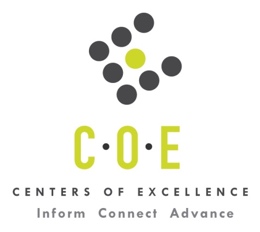 Labor Market Information Report Skyline CollegePrepared by the San Francisco Bay Center of Excellence for Labor Market ResearchAugust 2020RecommendationBased on all available data, there appears to be a significant undersupply of UX Design workers compared to the demand for this cluster of occupations in the Bay region and in the Mid-Peninsula sub-region (San Francisco and San Mateo Counties). There is a projected annual gap of about 4,554 students in the Bay region and 1,787 students in the Mid-Peninsula Sub-Region.This report also provides student outcomes data on employment and earnings for TOP 0614.30-Website Design and Development programs in the state and region. It is recommended that these data be reviewed to better understand how outcomes for students taking courses on this TOP code compare to potentially similar programs at colleges in the state and region, as well as to outcomes across all CTE programs at Skyline College and in the region. IntroductionThis report profiles UX Design Occupations in the 12 county Bay region and in the Mid-Peninsula sub-region for a proposed new program at Skyline College. Labor market information (LMI) is not available at the eight-digit SOC Code level for Software Quality Assurance Engineers and Testers (15-1199.01), therefore, the data shown in Tables 1 and 2 is for Computer Occupations, All Other (at the six digit SOC level) and likely overstates demand for Software Quality Assurance Engineers and Testers. Tables 3, 4, 6, 9, and 10 use job postings data from Burning Glass at the eight-digit SOC Code level for Software Quality Assurance Engineers and Testers (15-1199.01).Occupational DemandTable 1. Employment Outlook for UX Design Occupations in Bay RegionSource: EMSI 2020.3Bay Region includes Alameda, Contra Costa, Marin, Monterey, Napa, San Benito, San Francisco, San Mateo, Santa Clara, Santa Cruz, Solano and Sonoma CountiesTable 2. Employment Outlook for UX Design Occupations in Mid-Peninsula Sub-RegionSource: EMSI 2020.3Mid-Peninsula Sub-Region includes San Francisco and San Mateo CountiesJob Postings in Bay Region and Mid-Peninsula Sub-RegionTable 3. Number of Job Postings by Occupation for latest 12 months (July 2019 - June 2020)Source: Burning GlassTable 4a. Top Job Titles for UX Design Occupations for latest 12 months (July 2019 - June 2020) Bay RegionTable 4b. Top Job Titles for UX Design Occupations for latest 12 months (July 2019 - June 2020)                            Mid-Peninsula Sub-RegionSource: Burning GlassIndustry ConcentrationTable 5. Industries hiring UX Design Workers in Bay RegionSource: EMSI 2020.3Table 6. Top Employers Posting UX Design Occupations in Bay Region and Mid-Peninsula Sub-Region (July 2019 - June 2020)Source: Burning GlassEducational SupplyThere are seven (7) community colleges in the Bay Region issuing 37 awards on average annually (last 3 years ending 2018-19) on TOP 0614.30-Website Design and Development. There are two (2) colleges in the Mid-Peninsula Sub-Region issuing five (5) awards on average annually (last 3 years) on this TOP code. There are three (3) Other Educational Institutions in the Bay Region issuing 51 awards on average annually (last 3 years ending 2016-17) on TOP 0614.00 – Digital Media. There are two (2) Other Educational Institutions in the Mid-Peninsula Sub-Region issuing 49 awards on average annually (last 3 years) on this TOP code. There are 10 Other Educational Institutions in the Bay Region issuing 585 Bachelor’s Degrees on average annually (last 3 years ending 2016-17) on TOP 0614.00 – Digital Media. There are four (4) Other Educational Institutions in the Mid-Peninsula Sub-Region issuing 427 Bachelor’s Degrees on average annually (last 3 years ending 2016-17) on this TOP code.Table 7a.  Community College Awards on TOP 0614.30-Website Design and Development in Bay RegionSource: Data Mart Note: The annual average for awards is 2016-17 to 2018-19.Table 7b. Other Educational Institutions Awards on TOP 0614.00 - Digital Media in Bay RegionSource: Data Mart Note: The annual average for awards is 2014-15 to 2016-17.Table 7c. Bachelor’s Degree Awards on TOP 0614.00 - Digital Media in Bay RegionSource: Data Mart Note: The annual average for awards is 2014-15 to 2016-17.Gap AnalysisBased on the data included in this report, there is a large labor market gap in the Bay region with 5,227 annual openings for the UX Design occupational cluster and 673 annual (3-year average) awards from community colleges and Other Educational Institutions for an annual undersupply of 4,554 students. In the Mid-Peninsula Sub-Region, there is also a gap with 2,268 annual openings and 481 annual (3-year average) awards from community colleges and Other Educational Institutions for an annual undersupply of 1,787 students.Student OutcomesTable 8. Four Employment Outcomes Metrics for Students Who Took Courses on TOP 0614.30 - Website Design and DevelopmentSource: Launchboard Pipeline (version available on (8/6/20)Skills, Certifications and EducationTable 9. Top Skills for UX Design Occupations in Bay Region (July 2019 - June 2020)Source: Burning GlassTable 10. Education Requirements for UX Design Occupations in Bay Region Note: 48% of records have been excluded because they do not include a degree level. As a result, the chart below may not be representative of the full sample.Source: Burning GlassMethodologyOccupations for this report were identified by use of skills listed in O*Net descriptions and job descriptions in Burning Glass. Labor demand data is sourced from Economic Modeling Specialists International (EMSI) occupation data and Burning Glass job postings data. Educational supply and student outcomes data is retrieved from multiple sources, including CTE Launchboard and CCCCO Data Mart.SourcesO*Net OnlineLabor Insight/Jobs (Burning Glass) Economic Modeling Specialists International (EMSI)  CTE LaunchBoard www.calpassplus.org/Launchboard/ Statewide CTE Outcomes SurveyEmployment Development Department Unemployment Insurance DatasetLiving Insight Center for Community Economic DevelopmentChancellor’s Office MIS systemContactsFor more information, please contact:Doreen O’Donovan, Research Analyst, for Bay Area Community College Consortium (BACCC) and Centers of Excellence (CoE), doreen@baccc.net or (831) 479-6481John Carrese, Director, San Francisco Bay Center of Excellence for Labor Market Research, jcarrese@ccsf.edu or (415) 267-6544Computer Occupations, All Other (15-1199 /15-1299): All computer occupations not listed separately.  Excludes “Computer and Information Systems Managers” (11-3021), “Computer Hardware Engineers” (17-2061), “Electrical and Electronics Engineers” (17-2070), “Computer Science Teachers, Postsecondary” (25-1021), “Multimedia Artists and Animators” (27-1014), “Graphic Designers” (27-1024), “Computer Operators” (43-9011), and “Computer, Automated Teller, and Office Machine Repairs” (49-2011).Entry-Level Educational Requirement: Bachelor's degreeTraining Requirement: NonePercentage of Community College Award Holders or Some Postsecondary Coursework: 35%Web Developers / Web Developers and Digital Interface Designers (15-1134 / 15-1257): Design, create, and modify Web sites.  Analyze user needs to implement Web site content, graphics, performance, and capacity.  May integrate Web sites with other computer applications.  May convert written, graphic, audio, and video components to compatible Web formats by using software designed to facilitate the creation of Web and multimedia content.  Excludes “Multimedia Artists and Animators” (27-1014).Entry-Level Educational Requirement: Associate's degreeTraining Requirement: NonePercentage of Community College Award Holders or Some Postsecondary Coursework: 25%Occupation 2019 Jobs2024 Jobs5-Yr Change5-Yr % Change5-Yr Open-ingsAverage Annual Open-ings25% Hourly WageMedian Hourly WageComputer Occupations, All Other 38,974  42,324 3,3509% 19,456  3,891 $41.02$56.51Web Developers / Web Developers and Digital Interface Designers 11,305  13,309 2,00418% 6,679  1,336 $29.02$45.01TOTAL 50,279  55,633 5,35411% 26,136  5,227 $38.32$53.92Occupation 2019 Jobs2024 Jobs5-Yr Change5-Yr % Change5-Yr Open-ingsAverage Annual Open-ings25% Hourly WageMedian Hourly WageComputer Occupations, All Other 14,636  16,648 2,01214% 8,174  1,635 $42.37$56.67Web Developers / Web Developers and Digital Interface Designers 4,980  6,052 1,07322% 3,167  633 $33.76$52.38TOTAL 19,615  22,700 3,08516% 11,342  2,268 $40.18$55.58OccupationBay RegionMid-Peninsula Sub-Region  Web Developers26,43110,557  Software Quality Assurance Engineers and Testers12,7114,082  TOTAL34,93014,639Common TitleBayCommon TitleBayQuality Assurance Engineer2,770Software Quality Assurance Engineer585User Experience (UX) Designer2,206Front End Engineer, Information And Technology Industry524User Interface (UI) Developer2,102User Interface (UI) Designer506Front End Developer1,814Senior Front End Engineer, Information And Technology Industry487Web Developer1,566Ux Researcher471Software Development Engineer1,404Software Test Engineer468User Interface (UX)/User Experience (UX) Designer992Senior Engineer, Information And Technology Industry434Senior Front End Engineer764Java Developer404Front End Engineer741Engineer, Information And Technology Industry384Quality Assurance Tester715Engineer376Quality Assurance Analyst658PHP Developer319Backend Engineer650Quality Engineer283Senior Engineer645Web Engineer282Senior Backend Engineer633Ruby on Rails Developer282Common TitleMid-PeninsulaCommon TitleMid-PeninsulaUser Experience (UX) Designer1,079Quality Assurance Tester243Quality Assurance Engineer808Software Test Engineer148Software Development Engineer682Quality Assurance Lead136Front End Developer595Software Quality Assurance Engineer134User Interface (UI) Developer555User Interface (UI) Designer133Web Developer529PHP Developer130User Interface (UX)/User Experience (UX) Designer406Engineer130Senior Engineer368Web Engineer129Senior Front End Engineer334Frontend Engineer122Quality Assurance Analyst302Developer102Senior Backend Engineer295Web Designer96Front End Engineer278Senior Ux Researcher96Ux Researcher269Quality Engineer95Backend Engineer249Ruby on Rails Developer83Industry – 6 Digit NAICS (No. American Industry Classification) CodesJobs in Industry (2019)Jobs in Industry (2024)% Change (2019-24)% Occupation Group in Industry (2019)Custom Computer Programming Services (541511)10,37010,8234%21%Computer Systems Design Services (541512)5,8786,0473%12%Internet Publishing and Broadcasting and Web Search Portals (519130)4,6364,9938%9%Software Publishers (511210)3,9104,1817%8%Federal Government, Civilian, Excluding Postal Service (901199)2,4492,428-1%5%Data Processing, Hosting, and Related Services (518210)2,2822,4618%5%Corporate, Subsidiary, and Regional Managing Offices (551114)1,6241,6371%3%Other Computer Related Services (541519)1,5271,6116%3%Research and Development in the Physical, Engineering, and Life Sciences (except Nanotechnology and Biotechnology) (541715)7027101%1%Administrative Management and General Management Consulting Services (541611)6486856%1%Colleges, Universities, and Professional Schools (State Government) (902612)5645671%1%Electronic Computer Manufacturing (334111)5485633%1%Local Government, Excluding Education and Hospitals (903999)5285311%1%Colleges, Universities, and Professional Schools (611310)5265382%1%Temporary Help Services (561320)4934940%1%EmployerBayEmployerBayEmployerMid-PeninsulaApple Inc.499Intelliswift Software76Amazon172Amazon407Infoobjects Inc70Facebook141Cisco Systems Incorporated194Tesla67Wells Fargo102Wells Fargo190Ascent Technology Services67Infobahn Softworld Incorporated59Facebook147Walmart / Sam's62Salesforce57Infobahn Softworld Incorporated141Tranzeal, Inc61Oracle46Xoriant Incorporated121Splunk61Autodesk Incorporated42Wipro100Salesforce60Visa39Osi Engineering100Mumba Technologies59Bayone Solutions39NTT Data100Accenture59The Mom Project36McDonald's94Oracle58Jefferson Frank36Infosys94Osi Engineering, Inc57JP Morgan Chase Company36Google Inc.94Idc Technologies56Coinbase36Paypal90JP Morgan Chase Company55NTT Data33Bayone Solutions87It Scient55Sony Electronics Incorporated32Vmware Incorporated85Intellipro Incorporated55Adobe Systems32IBM78Virtusa54Infosys31CollegeSub-RegionAssociatesCertificate Low UnitTotalBerkeley CityEast Bay235CabrilloSC - Monterey61420CanadaMid-Peninsula44MissionSilicon Valley55OhloneEast Bay11San FranciscoMid-Peninsula11San Jose CitySilicon Valley11Total Bay RegionTotal Bay Region9 2837Total Mid-Peninsula Sub-RegionTotal Mid-Peninsula Sub-Region0 5  5CollegeSub-RegionAssociate Degree 1 < 2 academic yrsTotalAcademy of Art UniversityMid-Peninsula 44  0 44Argosy University-The Art Institute of California-San FranciscoMid-Peninsula 3 2 5Argosy University-The Art Institute of California-Silicon ValleySilicon Valley 1 1 2 Total Bay RegionTotal Bay Region48351Total Mid-Peninsula Sub-RegionTotal Mid-Peninsula Sub-Region47249CollegeSub-RegionBachelor’s DegreeAcademy of Art UniversityMid-Peninsula312Argosy University-The Art Institute of California-San FranciscoMid-Peninsula65Argosy University-The Art Institute of California-Silicon ValleySilicon Valley34California College of the ArtsMid-Peninsula49Cogswell CollegeSilicon Valley43Holy Names UniversityEast Bay4Mills CollegeEast Bay3SAE Expression CollegeEast Bay62San Francisco Art InstituteMid-Peninsula1Santa Clara UniversitySilicon Valley10University of California-Santa CruzSanta Cruz -Monterey2Total Bay RegionTotal Bay Region585Total Mid-Peninsula Sub-RegionTotal Mid-Peninsula Sub-Region4272015-16Bay 
All CTE ProgramsSkyline College All CTE ProgramsState (0614.30)Bay (0614.30)Mid-Peninsula  (0614.30)Skyline College (0614.30)% Employed Four Quarters After Exit74%74%60%62%n/an/aMedian Quarterly Earnings Two Quarters After Exit$10,550$9,860$8,598$9,329n/an/aMedian % Change in Earnings46%37%53%72%n/an/a% of Students Earning a Living Wage63%56%56%58%n/an/aSkillPostingsSkillPostingsSkillPostingsJavaScript13,984Unit Testing3,875User Interface (UI) Design2,677Java10,195Adobe Photoshop3,779PostgreSQL2,659Quality Assurance and Control8,875Ruby on Rails3,664Adobe Acrobat2,620Python8,143Selenium3,551Adobe Creative Suite2,608Software Engineering7,353MySQL3,339Product Management2,533SQL6,482Scalability Design3,140UX Wireframes2,470React Javascript6,419Cross-browser3,053Microsoft C#2,460Software Development5,876Linux3,006ECMAScript 2015 (ES2015 / ES6)2,434Front-end Development5,741Scrum2,977Node.js2,426Web Development5,372CSS2,916Version Control2,385Git5,214Hypertext Preprocessor (PHP)2,837Agile Development2,378Web Application Development4,772Debugging2,824jQuery2,362AngularJS4,306Atlassian JIRA2,785Object-Oriented Analysis and Design (OOAD)2,355Education (minimum advertised)Latest 12 Mos. PostingsPercent 12 Mos. PostingsHigh school or vocational training4852%Associate Degree1811%Bachelor’s Degree or Higher18,59497%